   2024 Moody Baseball Schedule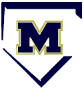 *Denotes Area Game									-Highlight denotes home game  Date:Junior HighTimeJunior VarsityTimeVarsityTime2/19Munford1:00Ragland11:002/21@John Carrol DH5:00Pell City DH4:302/224:30@Calera6:30@Calera4:002/24St. Clair DH11:00@Clay ChalkvilleMinor2/26Pell City DH4:302/27@Springville DH4:30Springville6:30Springville4:303/1Homewood6:30Homewood 4:303/2Pelham DH11:00@ Pell City DH11:00@Pelham 4:00Pinson Valley 1:303/4Leeds DH4:30@ St.Clair DH3/5@Southside4:30@Southside6:303/7Oxford 6:30Central Clay Co4:303/8@Etowah4:303/9 St. Clair DH11:00@Shades Valley 11:00Minor1:303/11@Mortimer Jordan6:30@Mortimer Jordan 4:303/12Briarwood DH4:30@St. Clair Co6:30@St. Clair Co4:303/13@Leeds DH4:303/14@Mountain Brook@Mountain Brook 3/15@N. Jefferson DH4:303/16@Briarwood (1)1:30@ Pell City DHPell City 1:30Sylacauga 11:003/18@ Pell City DH4:30Hartselle (DH)4:303/19@Oxford DHCarver * DH4:303/22Jr. Co Tourney @Hartselle (DH)@ Oxford 12:30Riverdale TN @ Oxford 2:003/23 Jr. Co Tourney 3/25-28Gadsden City TourneyTBAHoover JV TourneyGulf Shores- 3/25Baldwin Co HS- Lincoln 4:30Mortimer Jordan 7:003/26Robertsdale HS- Oak Forest, IL9:003/27Cullman- Met complex 12:00Orange Beach- Fort Payne9:003/28Hoover- Met complex 39:00Florence- Hoover HS 211:303/29Oak Mountain- Met complex 2 4:004/1N. Jefferson DH4:30Etowah (rainout date)4:304/2@ Calera DH5:00Ramsay*4:304/3@Ramsay* (Homewood HS)6:004/6Westbrook Chris.5:30North Jackson1:004/9Leeds6:30@Leeds*4:304/11Leeds* (DH)4:304/13@Briarwood TBA4/15Lincoln TBA4/191st Round Playoffs